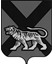 ТЕРРИТОРИАЛЬНАЯ ИЗБИРАТЕЛЬНАЯ  КОМИССИЯМИХАЙЛОВСКОГО РАЙОНАР Е Ш Е Н И Е 04.08.2017                                                                                         57/397  с. Михайловка      Проверив соответствие порядка выдвижения  Местным отделением Всероссийской политической партии «ЕДИНАЯ РОССИЯ» Михайловского муниципального района  Ухаботина Александра Сергеевича кандидатом на  должность главы Сунятсенского сельского поселения на досрочных выборах главы Сунятсенского сельского поселения, назначенных на 10 сентября 2017 года, требованиям Федерального закона "Об основных гарантиях избирательных прав и права на участие в референдуме граждан Российской Федерации", Избирательного кодекса Приморского края, руководствуясь ст. 49 Избирательного кодекса Приморского края, территориальная избирательная комиссия Михайловского районаРЕШИЛА:1. Зарегистрировать кандидата на должность главы Сунятсенского сельского поселения Ухаботина Александра Сергеевича,  1976 года рождения, выдвинутого Местным отделением Всероссийской политической партии «ЕДИНАЯ РОССИЯ» Михайловского муниципального района.2. Выдать  Ухаботину Александру Сергеевичу удостоверение о регистрации установленного образца. 3. Опубликовать настоящее решение в газете «Вперед» и разместить на официальных сайтах Избирательной комиссии Приморского края:http:izbirkom.primorsky.ru и администрации Михайловского  муниципального района в разделе «Территориальная избирательная комиссия Михайловского района» в информационно-телекоммуникационной сети «Интернет». Председатель комиссии 				                 Н.С. ГорбачеваСекретарь комиссии							В.В. Лукашенко 17 часов   10   мин.О регистрации кандидата  на должность главы Сунятсенского сельского поселения Ухаботина А.С.   